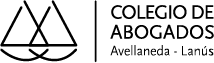 SOLICITUD DE SUSPENSION DE MATRCICULA						Lanús,           de                         de 20A LA SEÑORA PRESIDENTEDEL COLEGIO DE ABOGADOS AVELLANEDA LANUSS………../………….D			………………………………………, DNI……………………, en mi carácter de Abogado/Procurador, inscripto al T°…….. F°………., tengo el agrado de dirigirme a Ud. a fin de solicitarle la suspensión voluntaria de mi matrícula a partir del                               -			Por la presente hago entrega de mi credencial si/no